SEGRETERIA PROVINCIALE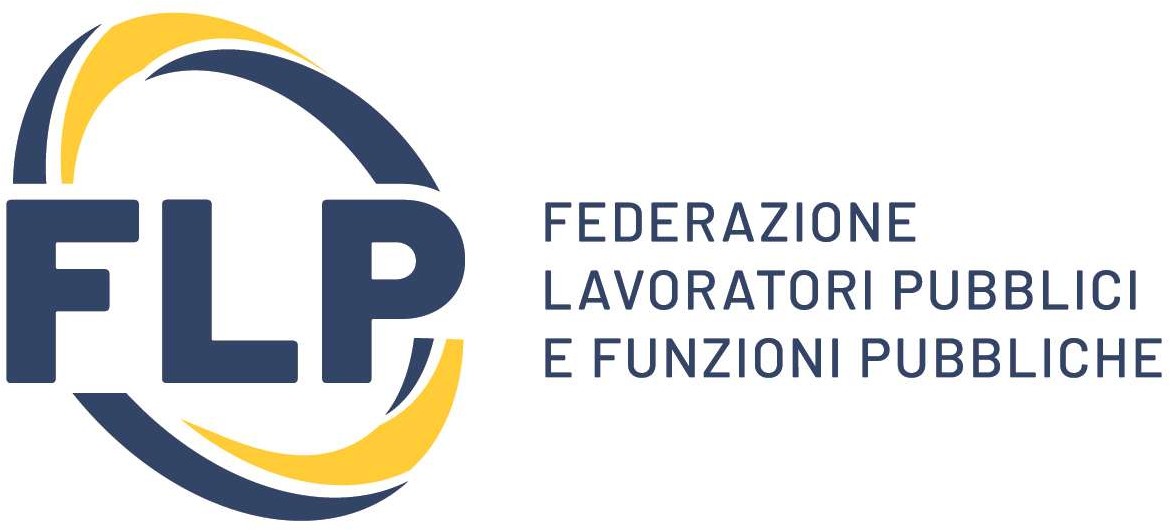 FLP SCUOLA FOGGIA Via Nicola delli Carri, 15 -FOGGIAwww.flpscuolafoggia.it– TEL.0881375150email: info@flpscuolafoggia.it CORSO DI PREPARAZIONE PROVE PER ACCESSOTFA SOSTEGNO 2022 – VII CICLO –Il sottoscritto…………………………………………………………………………………….Nato a…………………………………………………………..il……………………………….Residente a……………………………………Via…………………………………………….tel…………………………..mail…………………………………………………………………    Docente precario supplente annuale    Docente precario supplente temporaneo    Docente precario     Diploma di……………………………………………………………………………………    Laurea in………………………………………………………………………………………    In possesso dei 24 CFU    SI                                            NO CHIEDEDi poter partecipare all’attività formativa organizzata dal sindacato riservata ai soli iscritti per affrontare le prove per il TFA SOSTEGNO 2022.DATA…………………….						FIRMA------------------------------------------------------------------------------------Il corso persegue obiettivi di servizio a favore degli scopi sociali del sindacato e non è finalizzato a fini di lucro.Il ricavato, oltre al rimborso delle spese sostenute dai relatori, materiale di studio, costo piattaforma e spese generali,  sarà utilizzato per i fini dello statuto del sindacato.INFORMATIVA SULLA PRIVACY PER ISCRIZIONE AL PERCORSO FORMATIVO Informativa ai sensi e per gli effetti del GDPR (UE 2016/679) Gentile cliente, desideriamo informarla che il regolamento UE 2016/679 prevede la tutela delle persone e di altri soggetti e il rispetto al trattamento dei dati personali. di seguito le forniamo alcune informazioni che è necessario portare alla sua conoscenza, non solo per ottemperare agli obblighi di legge, ma anche perché la trasparenza e la correttezza nei confronti degli interessati è parte fondante della nostra attività. Pertanto la informiamo circa:Finalità del trattamento: I Vs. dati personali, liberamente comunicati e da noi acquisiti in ragione dell’attività svolta da FLP SCUOLA FOGGIA saranno trattati in modo lecito e secondo correttezza per le seguenti per finalità connesse all’iscrizione, frequenza al corso e rilascio dell’attestato. I vostri dati verranno inoltre trattati per le finalità previste dalla vigente normativa in materia di antiriciclaggio (D.lgs. 231/2007 e successive modifiche). I dati trattati sono aggiornati, pertinenti, completi e non eccedenti rispetto alle finalità sopra elencate per le quali sono raccolti e successivamente trattati. Altre finalità sono ricondotte alle ordinarie attività amministrative. Modalità del trattamento: I dati medesimi verranno trattati, nel rispetto della sicurezza e riservatezza necessarie, attraverso le seguenti modalità: - raccolti e registrati per scopi determinati, - espliciti e legittimi ed utilizzati in ulteriori operazioni di trattamento in termini compatibili con tali scopi, trattamento posto in essere con l’ausilio di strumenti elettronici e per via cartacea. Categorie di dati trattati: Le categorie di dati personali trattati sono: - personali - identificativi Base giuridica del trattamento: La base giuridica del trattamento dei Vs. dati personali si fonda sull’ Iscrizione al corso che scegliete liberamente di effettuare e sul relativo contratto che viene perfezionato oltre ai relativi obblighi di legge. La liceità del trattamento si basa sul consenso manifestamente espresso da parte dell’interessato, documentato in forma scritta. La natura del conferimento dei dati da parte Vostra non è obbligatoria tuttavia in caso di rifiuto sarà impossibile completare il processo di registrazione e il Titolare del Trattamento non potrà adempiere agli obblighi contrattuali. Comunicazione dei dati a terzi: I Vs. dati personali saranno trattati dal Titolare del trattamento, dai Responsabili del trattamento da lui nominati e da persone strettamente autorizzate. I Vs. dati potranno essere comunicati a seguito di ispezioni o verifiche (qualora richiestici), a tutti gli organi ispettivi preposti a verifiche e controlli inerenti la regolarità degli adempimenti di legge. I Vs. dati personali non sono oggetto di diffusione. Tempi di conservazione: I Vs. dati personali saranno conservati secondo quanto imposto dalla normativa vigente, dalla cessazione dell’iscrizione al sindacato. Esistenza di un processo decisionale automatizzato: Non è presente un processo decisionale automatizzato. Intenzione del Titolare del trattamento dati personali: Il Titolare del trattamento non trasferirà i Vs. dati personali ad un paese terzo o ad una organizzazione internazionale. Titolare del trattamento: Il titolare del trattamento dei suoi dati aziendali e personali è FLP SCUOLA FOGGIA responsabile del legittimo e corretto uso dei dati e che potrà essere contattato per qualsiasi informazione o richiesta ai seguenti recapiti: info@flpscuolafoggia- tel 0881204801L’interessato potrà in qualsiasi momento esercitare i diritti a Lui riservati, sanciti dall’ art. 15 Regolamento UE 679/2016 cui si riporta il testo integrale. Art. 15 Regolamento UE 679/2016 - Diritto di accesso dell’interessato L'interessato ha il diritto di ottenere dal titolare del trattamento la conferma che sia o meno in corso un trattamento di dati personali che lo riguardano e in tal caso, di ottenere l'accesso ai dati personali e alle seguenti informazioni: a) le finalità del trattamento; b) le categorie di dati personali in questione; c) i destinatari o le categorie di destinatari a cui i dati personali sono stati o saranno comunicati, in particolare se destinatari di paesi terzi o organizzazioni internazionali; d) quando possibile, il periodo di conservazione dei dati personali previsto oppure, se non è possibile, i criteri utilizzati per determinare tale periodo; e) l'esistenza del diritto dell'interessato di chiedere al titolare del trattamento la rettifica o la cancellazione dei dati personali o la limitazione del trattamento dei dati personali che lo riguardano o di opporsi al loro trattamento; f) il diritto di proporre reclamo a un'autorità di controllo; g) qualora i dati non siano raccolti presso l'interessato, tutte le informazioni disponibili sulla loro origine; h) l'esistenza di un processo decisionale automatizzato, compresa la profilazione di cui all'articolo 22, paragrafi 1 e 4, e, almeno in tali casi, informazioni significative sulla logica utilizzata, nonché l'importanza e le conseguenze previste di tale trattamento per l'interessato. 2. Qualora i dati personali siano trasferiti a un paese terzo o a un'organizzazione internazionale, l'interessato ha il diritto di essere informato dell'esistenza di garanzie adeguate ai sensi dell'articolo 46 relative al trasferimento. 3. Il titolare del trattamento fornisce una copia dei dati personali oggetto di trattamento. In caso di ulteriori copie richieste dall'interessato, il titolare del trattamento può addebitare un contributo spese ragionevole basato sui costi amministrativi. Se l'interessato presenta la richiesta mediante mezzi elettronici, e salvo indicazione diversa dell'interessato, le informazioni sono fornite in un formato elettronico di uso comune. 4. Il diritto di ottenere una copia di cui al paragrafo 3 non deve ledere i diritti e le libertà altrui. Firmando la presente dichiaro di aver letto attentamente il contenuto dell’informativa da Voi fornita ai sensi del Regolamento UE nr. 679/2016.  MANIFESTAZIONE DEL CONSENSO (ART. 7 REGOLAMENTO UE NR. 679/2016)  Consente il trattamento dei Suoi dati personali per finalità di marketing? □ Consento il trattamento □ Non consento Data________________________ Firma dell’interessato per presa visione_____________________________ 